COMUNICATO n.°Busto Arsizio, 9 gennaio 2017    Agli studentiAlle famiglieAi docentiAl personale ATA e ai Collaboratori ScolasticiVenerdì 13 gennaio alle ore 14.30 nell’aula B17 prenderà avvio il laboratorio teatrale condotto da Chiara Savoia e Cinzia Chiodini (Radicetimbrica). Le iscrizioni sono ancora aperte. Per informazioni è possibile contattare anche la prof.ssa Fazzini.Per la PresidenzaDaniela Paludetto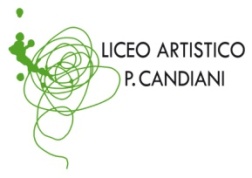 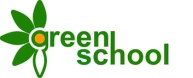 Liceo Artistico Statale Paolo CandianiLiceo Musicale e Coreutico Statale Pina Bauschsez. Musicale e sez. CoreuticaVia L. Manara, 10 – 21052 Busto Arsiziowww.artisticobusto.gov.ittel. 0331633154 – Fax 0331631311Email: licartib@artisticobusto.com     Pec: vasl01000a@pec.istruzione.itCod. Mec. VASL01000A – C.F.81009790122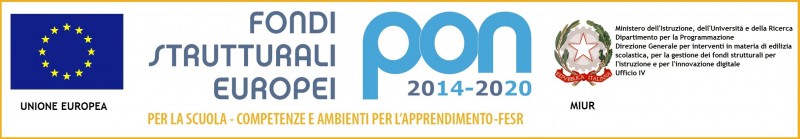 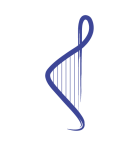 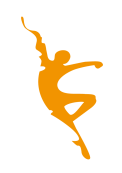 Liceo Musicale e CoreuticoPina Bausch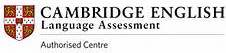 Rev. 0628/11/16COM7.2Liceo Artistico Statale Paolo CandianiLiceo Musicale e Coreutico Statale Pina Bauschsez. Musicale e sez. CoreuticaVia L. Manara, 10 – 21052 Busto Arsiziowww.artisticobusto.gov.ittel. 0331633154 – Fax 0331631311Email: licartib@artisticobusto.com     Pec: vasl01000a@pec.istruzione.itCod. Mec. VASL01000A – C.F.81009790122Liceo Musicale e CoreuticoPina Bausch